Российская ФедерацияРеспублика КалмыкияЭлистинское городское Собраниепятого созываРЕШЕНИЕ № 24В соответствии с Федеральным законом от 6 октября 2003 года                     № 131-ФЗ «Об общих принципах организации местного самоуправления в Российской Федерации», Градостроительным кодексом Российской Федерации, учитывая результаты публичных слушаний, состоявшихся      15, 19 января, 16, 22 марта 2016 года, заключения Комиссии по подготовке Правил землепользования и застройки города Элисты от 22, 26 января, 18, 23 марта 2016 года, предложения Администрации города Элисты (постановления Администрации города Элисты), руководствуясь статьей 20 Устава города Элисты,Элистинское городское Собрание решило:1. Внести в карту планируемого размещения объектов (схему проектируемого состояния территории) Генерального плана города Элисты, утвержденного решением Элистинского городского Собрания от 1 июля 2010 года №1 (с изменениями от 25 апреля 2013 года №3,                  26 сентября 2013 года №13, 28 ноября 2013 года №4, 26 декабря 2013 года №9, 27 марта 2014 года №14, 16 апреля 2014 года №4, 19 июня 2014 года №7, 24 июля 2014 года №5, 25 декабря 2014 года №4, 19 марта 2015 года №12, 11 июня 2015 года №11, 28 июля 2015 года №2, 17 сентября 2015 года №10, 24 декабря 2015 года №16), следующие изменения:включить в зону малоэтажной жилой застройки (до 3 эт.), исключив  из зоны зеленых насаждений и коммунальной зоны,  земельный участок   площадью 79168 кв.м., расположенный  по адресу: город Элиста, Восточная промзона, 5 проезд,  №35, согласно схеме №1 Приложения к настоящему решению;включить в зону малоэтажной жилой застройки (до 3 эт.),  исключив  из зоны общественных центров, земельный участок общей площадью 1800 кв.м., расположенный по адресу: город Элиста, южнее АЗС «Техко», согласно схеме №2 Приложения к настоящему решению;включить в коммунальную зону,  исключив из зоны зеленых насаждений и зоны городских лесов, земельный  участок  площадью 7000 кв.м., расположенный по адресному ориентиру: город Элиста, вдоль автодороги Астрахань-Элиста-Ставрополь, согласно схеме №3 Приложения к настоящему решению;включить в зону малоэтажной жилой застройки (до 3 эт.), исключив из зоны общественных центров, земельный участок площадью 70000 кв.м., расположенный по адресному ориентиру: город Элиста, район Сити-3, согласно схеме №4 Приложения к настоящему решению.2. Администрации города Элисты разместить настоящее решение на официальном сайте Администрации города Элисты.3. Настоящее решение вступает в силу со дня его официального опубликования в газете «Элистинская панорама».Глава города Элисты,Председатель Элистинскогогородского Собрания                                                         В. НамруевСхема № 1Выкопировка из схемы проектируемого состояния территории (проектный план) Генерального плана города Элисты,  утвержденного решением Элистинского городского Собрания  от 01.07.2010г. № 1Схема № 2Выкопировка из схемы проектируемого состояния территории (проектный план) Генерального плана города Элисты,  утвержденного решением Элистинского городского Собрания  от 01.07.2010г. № 1Схема № 3 Выкопировка из схемы проектируемого состояния территории (проектный план) Генерального плана города Элисты,  утвержденного решением Элистинского городского Собрания  от 01.07.2010г. № 1Схема № 4Выкопировка из схемы проектируемого состояния территории (проектный план) Генерального плана города Элисты,  утвержденного решением Элистинского городского Собрания  от 01.07.2010г. № 1ПОЯСНИТЕЛЬНАЯ ЗАПИСКАк проекту решения Элистинского городского Собрания «О внесении изменений в Генеральный план города Элисты»В соответствии с Градостроительным кодексом Российской Федерации подготовлен и вносится на рассмотрение Элистинского городского Собрания проект решения Элистинского городского Собрания о внесении изменений в Генеральный план города Элисты, утвержденный решением Элистинского городского Собрания от 01.07.2010 г. № 1.Указанным проектом решения предлагается внести изменения в карту Генерального плана города Элисты, утвержденного решением Элистинского городского Собрания от 01 июля 2010 года № 1, в части включения в схеме проектируемого состояния территории:в зону малоэтажной жилой застройки (до 3 эт.), исключив  из зоны зеленых насаждений и коммунальной зоны,  земельного участка   площадью 79168 кв.м., расположенного  по адресу: город Элиста, Восточная промзона, 5 проезд,  №35, согласно схеме №1 Приложения к настоящему решению;в коммунальную зону,  исключив из зоны зеленых насаждений и зоны городских лесов, земельного  участка  площадью 7000 кв.м., расположенного по адресному ориентиру: город Элиста, вдоль автодороги Астрахань-Элиста-Ставрополь, согласно схеме №3 Приложения к настоящему решению.Также, учитывая обращения заинтересованных лиц, заключение Комиссии по подготовке Правил землепользования и застройки города Элисты в соответствии с Градостроительным кодексом РФ, подготовлен и предлагается на рассмотрение Элистинского городского Собрания соответствующий проект решения Элистинского городского Собрания о внесении изменений в Генеральный план города Элисты._____________________24 марта 2016 года              заседание № 14г.ЭлистаО внесении изменений в Генеральный план города ЭлистыПриложение к решению Элистинского городского Собранияот 24 марта 2016 года № 24Генплан:Предлагаемые изменения Генплан: Генплан:Предлагаемые изменения Генплан: Генплан:Предлагаемые изменения Генплан: Предлагаемые изменения Генплан: 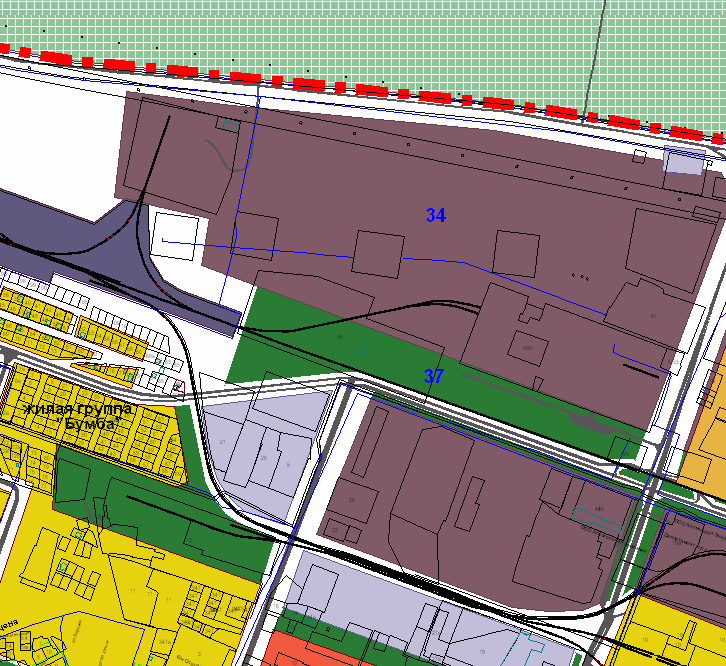 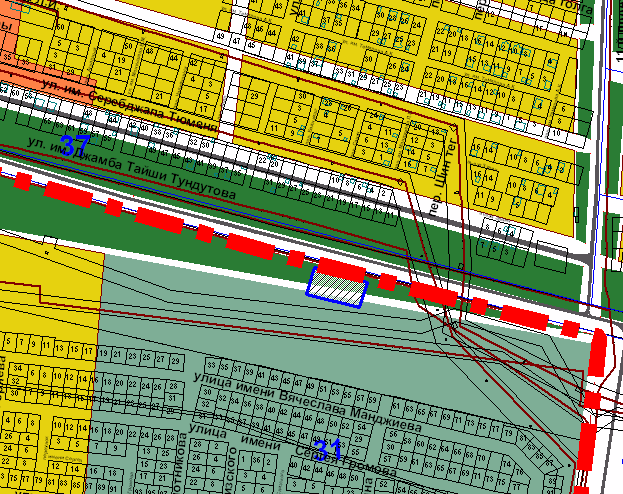 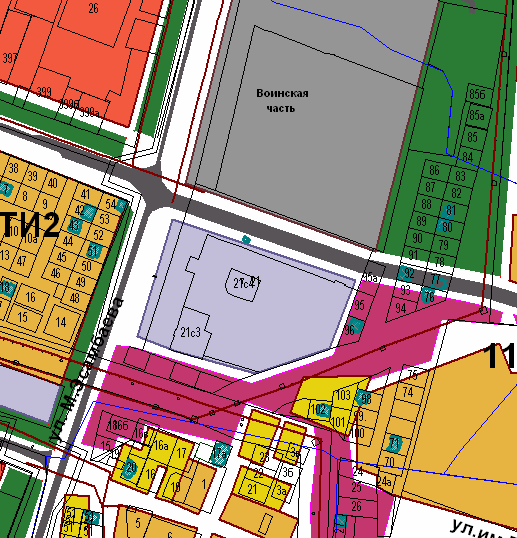 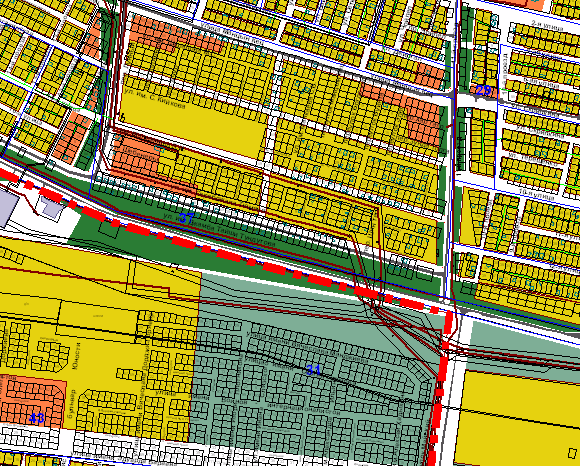 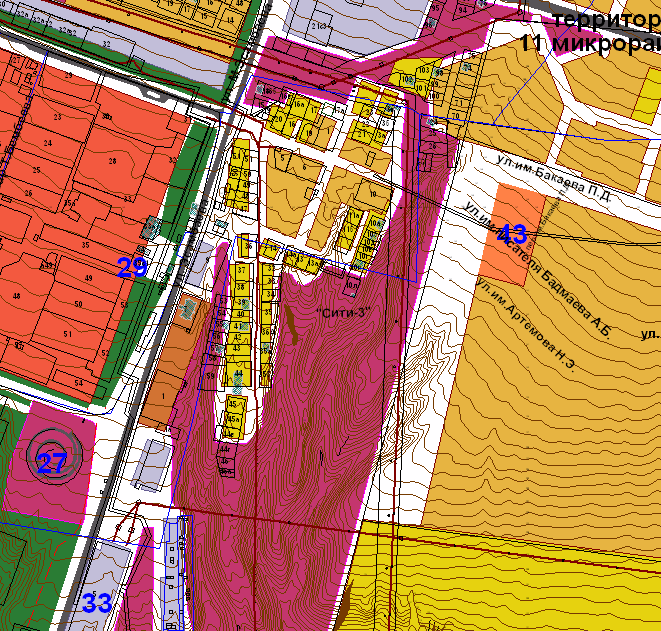 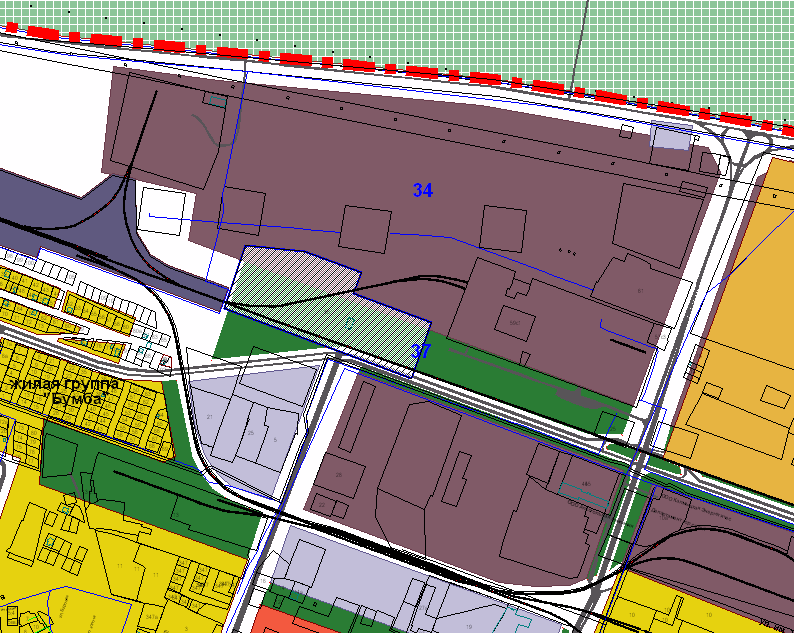 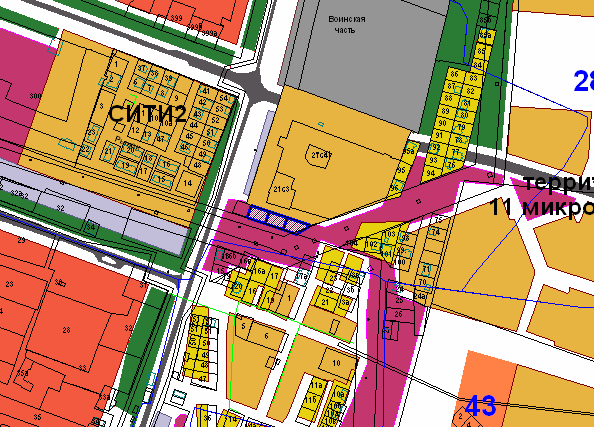 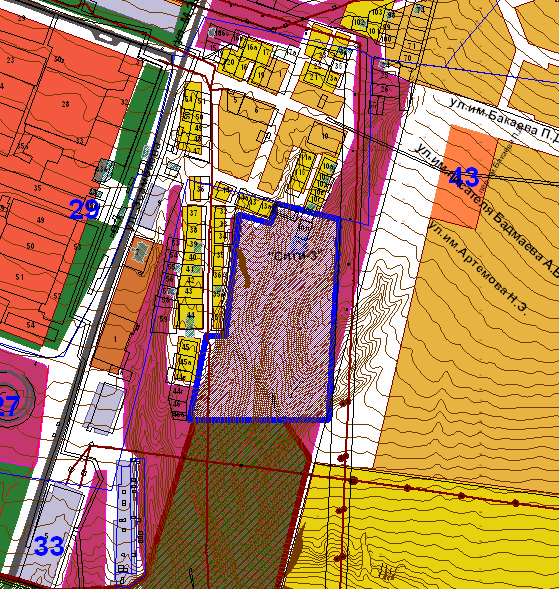 